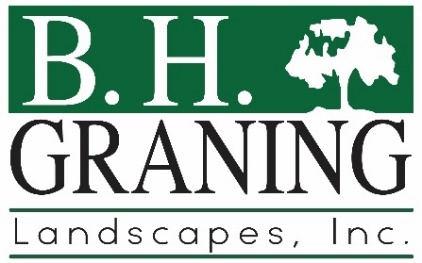 Design    Build    Manage64 Bella Rd, Sylva, NC 28779    /    68 N. Main Street, Canton, NC 28716Phone (828)586-8303 / (828)492-0837Position Available: Crew LeaderDepartment: ConstructionABOUT THE ROLE:As a B. H. Graning Landscapes Construction Crew Leader, you will be responsible for overseeing and managing a team of construction workers while ensuring the successful completion of various landscaping projects. Your expertise in operating heavy equipment, leading a crew, and providing exceptional customer service will be essential in this role. This position reports directly to the Construction Operations Manager and follows set schedules daily. The ideal candidate will be a self-driven, disciplined, and focused professional with a minimum of one year of experience in the landscape or related industry.KEY RESPONSIBILITIES & REQUIREMENTS:Operate heavy equipment such as excavators, skid steers, and loaders.Efficiently lead and manage a construction crew, ensuring timely completion of projectsMaintain clear communication with clients, addressing their concerns and providing exceptional customer service.Ensure all safety procedures are followed and promote a safe working environment.Collaborate with project managers and other team members to ensure project success.Proven experience in operating heavy equipmentStrong leadership skills and experience managing a construction crew.Excellent customer service skills with the ability to address client concerns professionally.Commitment to adhering to safety protocols and promoting a safe work environment.Reliable transportation and valid driver's licenseWHAT WE OFFER:Competitive salary ranging from $17 to $22 per hour, based on experience and licensure.Opportunity to work with an established company in the landscaping industry.A supportive and collaborative work environmentOpportunities for growth and advancement within the companyIf you're ready to take on this challenging and rewarding role, we would love to hear from you! Apply today and become a part of the B. H. Graning Landscapes, Inc. team.To apply, please submit your resume and cover letter to info@bhglandscapes.com or visit our website at bhglandscapes.com/apply B. H. Graning Landscapes, Inc. is an equal opportunity employer committed to diversity and inclusion in the workplace.